The Unstuffy Symphony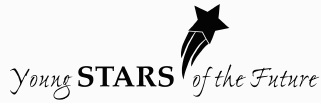 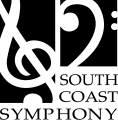               Barry Silverman				      COMPETITION & CONCERT       Music Director & Conductor                                  2023-24 Season                                          Audition Application FormPlease print or type all informationMr/Ms (circle one) Name (first) ____________________   (last)_____________________________  Instrument _____________________________________or Voice (SATB) ____________________  Street Address ______________________________ City _____________________   Zip________    Telephone _____-_____-___________ E-Mail __________________________________________Age_____   Date of Birth _______________    Country of Birth______________________________Current Teacher ____________________________   Teacher’s Phone _____-_____-___________Teacher’s Address___________________________ City_______________________ Zip________Middle School, High School, Conservatory, College or University:____________________________________________   from ______  to ______     Additional major music teachers _____________________________________________________Awards Won ____________________________________________________________________
_______________________________________________________________________________MAJOR PERFORMANCES: Please list recitals, concerto or opera appearances.  You may attach acomplete resume, or write locations and dates below, continuing on separate sheet as necessary._______________________________________________________________________________ _______________________________________________________________________________ _______________________________________________________________________________ RECOMMENDATION: Name and position (if applicable) of musician providing a recommendation letter.   ___________________________________________   	______________________________Name                                                       	                                 PositionAUDITION REPERTOIRE (Make a copy of this repertoire for your reference)                 Composer	  	           Composition | *Selection | **Song                  Movement  _______________________	 _________________________________________        ______  _______________________	 _________________________________________        ______  _______________________	 _________________________________________        ______*  If the selection is from an opera, please indicate the name of the opera.** If the song is from a musical, please indicate the name of the musical.Audition submissions: List your YouTube links below: (Make sure that you are very clear about the    difference between a Zero (0) and an O	1.2.3.The deadline for mailing this application, a Letter of Recommendation, photograph, and the non-refundable $25 application fee is: Friday, October 13, 2023Mail all of your materials to:Young STARS of the FutureSOUTH COAST SYMPHONY13642 Winthrope StreetSanta Ana, CA. 92705Please make your check for $25 payable to the South Coast Symphony.If you are selected for Round Two you will be notified via e-mail on October 24, 2023------------------------------------------------------------------------------------------------------------------------------------------------------------------------------------I have read and understand the rules of the competition. I agree to abide by all rules and decisions of the competition. I understand that any incorrect information on the application may result in my disqualification from the competition and subsequent concert.___________________________________________________________    __________________Applicant’s signature                                                                                                                   Date___________________________________________________________    __________________ Guardian’s signature (if under the age of eighteen)                                                                  Date			